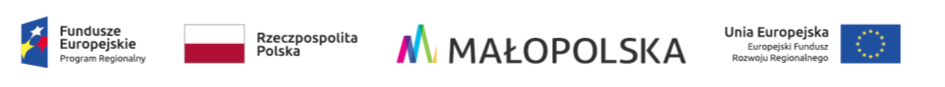 Kraków, dnia 12.05.2023 r.                                                                             Odpowiedzi na pytaniaDotyczy: Zakupu, dostawy i montażu krzeseł laboratoryjnych, foteli biurowych, krzeseł komputerowych, krzeseł konferencyjnych, krzeseł do pomieszczeń socjalnych i kanap dla Uniwersytetu Rolniczego im. Hugona Kołłątaja w Krakowie w ramach projektu nr RPMP.01.01.00-12-0080/19 pn.: „Budowa Centrum Innowacji oraz Badań Prozdrowotnej i Bezpiecznej Żywności” współfinansowanego w ramach Regionalnego Programu Operacyjnego Województwa Małopolskiego na lata 2014-2020, Oś Priorytetowa 1 Gospodarka wiedzy, Działanie 1.1 Infrastruktura badawcza sektora nauki, z Europejskiego Funduszu Rozwoju Regionalnego.”Numer referencyjny postępowania: DZP-291-2086/2023Pytanie nr 1:Dotyczy Zadania nr 2 pozycji 1 pn. Fotel biurowy Zwracam się z prośbą o wyjaśnienie opisu przedmiotu zamówienia zawartego w Zadaniu nr 2 pozycja 1 Fotel biurowy, opis „rama ze stali” oznacza podstawę pięcioramienną fotela, czy ramę oparcia na którą jest naniesiona siatka. Jeżeli jest to podstawa, czy dopuszczają Państwo stelaż wykonany z aluminium polerowanego. Bardzo proszę o wyjaśnienie pojęcia.Odpowiedź: Poprzez opis parametru „rama ze stali” należy rozumieć konstrukcję oparcia fotela, która powleczona jest siatką. Zamawiający nie definiuje materiału z jakiego ma być wykonana podstawa fotela oraz ilości ramion w podstawie fotela. 